Оценка эффективности налоговых льгот и пониженных ставок налогов, предоставленных решениями муниципального комитета Прохорского сельского поселения за 2019 год          В соответствии с Налоговым кодексом Российской Федерации к местным налогам относятся земельный налог, налог на имущество физических лиц. На территории Прохорского сельского поселения  на местном уровне льготы (пониженные налоговые ставки) по налогам предоставлены администрацией Прохорского сельского поселения  на основании: Земельный налог установлен и введен в действие решением муниципального комитета Прохорского сельского поселения от 25 октября 2017 года № 133 «Об утверждении Положения «Об установлении земельного налога на территории Прохорского сельского поселения».Налог на имущество физических лиц установлен и введен в действие решением муниципального комитета Прохорского сельского поселения от 25 октября 2017 года № 134 «Об утверждении Положения «О налоге на имущество физических лиц на территории Прохорского сельского поселения».  Льготы по налогу на имущество физических лиц установлены статьей 407 главы 32 «Налог на имущество физических лиц» части II Налогового кодекса Российской Федерации.Представительные органы муниципальных образований могут устанавливать налоговые льготы по местным налогам в порядке и пределах, которые предусмотрены Налоговым кодексом Российской Федерации.Процедура проведения оценки эффективности предоставленных (планируемых к предоставлению) налоговых льгот для отдельных категорий налогоплательщиков и ставок по местным налогам установлена постановлением администрации Прохорского сельского поселения от 19 сентября 2018 года №  48-па «Об утверждении  Порядка оценки эффективности налоговых льгот )(налоговых расходов), установленных в Прохорском сельском поселении, и Порядка формирования и утверждения перечня налоговых льгот (налоговых расходов), установленных в Прохорском сельском поселении» (далее - Порядок оценки эффективности налоговых льгот).        Оценка эффективности осуществляется в отношении  налоговых льгот, установленных в рамках реализации полномочий органов местного самоуправления Прохорского сельского поселения нормативно-правовыми актами Прохорского сельского поселения, для отдельных категорий налогоплательщиков. Согласно статье 61.5 Бюджетного кодекса Российской Федерации в бюджеты сельских поселений подлежат зачислению налоговые доходы от следующих местных налогов, устанавливаемых представительными органами сельских поселений в соответствии с законодательством Российской Федерации о налогах и сборах:земельного налога - по нормативу 100 процентов;         налога на имущество физических лиц – по нормативу 100 процентов.Категории налогоплательщиков, которым предоставляются налоговые льготы, с указанием цели предоставления льготыНалоговая льгота, предоставленная первым двум категориям (согласно таблице приведенной выше). По земельному налогу, льготой ни кто не воспользовался, однако вносить предложение по ее отмене считается преждевременно. Информация о возможной отмене льгот может сформировать среди населения негативное мнение об отношении органа власти к данной категории граждан, что в конечном итоге может привести к росту социальной напряженности. С 2018 года введена новая льгота по земельному налогу и налогу на имущество многодетным семьям имеющая социальную направленность и ведет к формированию благоприятных условий жизнедеятельности населения Прохорского сельского поселенияВторая и третья категории характеризуются тем, что организациям, финансируемых из бюджетов всех уровней,  обеспечивающим выполнение возложенных на них функциональных задач в интересах населения культуры и социальной сферы и повышение социальной защищенности населения) имеет как социальную, так и бюджетную направленность, так как эффект от предоставления налоговых льгот проявляется в экономии бюджетных средств, выделяемых на прямое финансирование выполнения налогоплательщиком социальных задач.Для организаций резидентов территорий опережающего социально-экономического развития льгота в любом случае будет эффективной для бюджета, так как предприятия создают комфортную среду в  сфере экономики и повышении качества жизни граждан, обеспечение занятости, сохранение и увеличение рабочих мест, рост среднемесячной заработной платы.ООО «Мерси Агро Приморье» были приобретены участкиСтавка налога на имущество физ.лиц в отношении объектов, налоговая база по которым определяется исходя из кадастровой стоимости  распространяется на объект, включенный в перечень Департаментом земельных отношений на объект 25:16:340101:526, с.Прохоры , ул.Советская,41 стоимость которого 2080000,00 руб.(в 2018 году потери бюджета составят 29,12 руб.(2080,00 тыс.руб*2%=41,6 тыс.руб – без льготы; 2080,00*0,6% = 12,48тыс.руб. следовательно 41,6-12,48= 29,12) также , как и в предыдущей льготе эффективность предоставления присутствует, что связано с развитием предпринимательства и экономики.В соответствии с отчетом ф. 5-МН «Отчет о налоговой базе и структуре начислений по местным налогам», суммы начислений по налогам составили:Расчет коэффициентов бюджетной эффективности по налоговым льготам за 2018 год В соответствии с утвержденным Постановлением администрации Прохорского сельского поселения № 48 от 19.09.2018 «Об утверждении Порядка оценки эффективности налоговых льгот (налоговых расходов), установленных в Прохорском сельском поселении, и Порядка формирования и утверждения перечня налоговых льгот (налоговых расходов), установленных в Прохорском сельском поселении» (далее – Порядок), для оценки бюджетной эффективности налоговых льгот применяется, где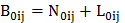  – объем налоговых поступлений в бюджет Прохорского сельского поселения от j-го налогоплательщика-получателя льготы (расхода) в базовом году;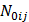  – объем налоговых льгот (налоговых расходов) по виду налога, полученных j-ым налогоплательщиком-получателем льготы (расхода) в базовом году.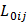 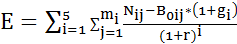 В общем случае бюджетная эффективность предоставленных (планируемых к предоставлению) местных налоговых льгот признается положительной, если сумма дополнительных фактически полученных (планируемых к получению) поступлений налогов и сборов в бюджет Прохорского сельского поселения от налогоплательщиков, использующих (имеющих возможность использовать) местную налоговую льготу, не превышает или равна сумме предоставленных (планируемых к предоставлению) местных налоговых льгот за рассматриваемый период. Бюджетная эффективность предоставленных (планируемых к предоставлению) местных налоговых льгот налогоплательщикам –организациям признается положительной, если экономия (планируемая экономия) расходов бюджета Прохорского сельского поселения превышает или равна сумме предоставленных (планируемых к предоставлению) местных налоговых льгот за рассматриваемый период. Применение данного вида налоговых льгот позволяет снизить бюджетные расходы на финансирование бюджетных  учреждений, осуществляющих деятельность в сфере культуры, что способствует высвобождению финансовых ресурсов для достижения целей социально-экономической политики  по развитию Прохорского сельского поселения Выпадающие доходы бюджета вследствие предоставления налоговой льготы предоставлены в таблице. Льгота предоставлена в 100 % объеме. Социальная эффективность (местная налоговая льгота должна способствовать формированию благоприятных условий жизнедеятельности населения Прохорского сельского поселения. Социальная эффективность предоставленных (планируемых к предоставлению) местных налоговых льгот в учреждениях оказывающих услуги в сфере культуры заключается в позитивном изменении показателей, характеризующих результаты их деятельности, направленной на содержание и развитие соответствующей инфраструктуры.  Заключение об эффективности предоставленных местных налоговых льгот. Основанием предоставления (планируемой к предоставлению) льготы является - решение муниципального комитета Прохорского сельского поселения от 25 октября 2017 № 133 «Об установлении земельного налога на территории Прохорского сельского поселения»; - решение муниципального комитета Прохорского сельского поселения от 25 октября 2017 года № 134 «О налоге на имущество физических лиц», решение муниципального комитета Прохорского сельского поселения № 182 от 27 ноября 2018 года «Об утверждении Положения «О предоставлении налоговых льгот многодетным семьям»,- Постановление администрации Прохорского сельского поселения № 37-па от 10.07.2018 «О Порядке и Методике оценки эффективности налоговых льгот в Прохорском сельском поселении ». Предоставленные (планируемые к предоставлению) налоговые льготы имеют положительный социальный характер. Учитывая изложенное, предоставленные (планируемые к предоставлению) налоговые льготы местного бюджета, категориям налогоплательщиков, реализующим на территории Прохорского сельского поселения приоритетные направления функционирования Прохорского сельского поселения, признаны эффективными и не требующими отмены. В 2020-2021 годах расширять перечень налогоплательщиков, имеющих право на налоговую льготу по земельному налогу, не планируется. Категории налогоплательщиков, имеющих право на льготу по данному налогу, сохранятся в соответствии с вышеперечисленными решениями муниципального комитета Прохорского сельского поселенияКатегории получателей налоговых льготРазмер льготыЦель предоставления льготыЗемельный налогЗемельный налогЗемельный налог   ветераны и инвалиды ВОВ, - в отношении земельных участков, находящихся в собственности, постоянно (бессрочном) пользовании или пожизненном наследуемом владении.100%;повышение жизненного уровняграждане, которым присвоено "Почетный гражданин Спасского муниципального района", - в отношении земельных участков, находящихся в собственности, постоянно (бессрочном) пользовании или пожизненном наследуемом владении.100%повышение жизненного уровня   бюджетные учреждения,  финансируемые из бюджета Прохорского сельского поселения на основании сметы доходов и расходов, - в отношении земельных участков, используемых ими для осуществления уставной деятельности100%исключение встречных денежных потоковорганы местного самоуправления Прохорского сельского поселения, - в отношении земельных участков, ими для осуществления основной деятельности100%Исключение встречных денежных потоковорганизации резиденты территорий опережающего социально-экономического развития и резиденты-индивидуальные предприниматели, владеющие земельными  участками на праве собственности, пожизненного наследуемого владения либо на праве постоянного (бессрочного) использования; и организации, признаваемые управляющими компаниями территорий опережающего развития и их дочерние  организации (подразделения) в отношении земельных участков, расположенных на территории опережающего развития, созданной в соответствии с Постановлением Правительства Российской Федерации, сроком на 5 лет с месяца возникновения права собственности на каждый земельный участокв размере 0 % - в течение пяти налоговых периодов начиная с налогового периода, в котором в соответствии с данными налогового учета была получена первая прибыль от деятельности, осуществляемой при исполнении соглашений об осуществлении деятельности на территории опережающего социально-экономического развития;в размере 10 % - в течение следующих пяти налоговых периодов.стимулирование инвестиционной деятельностичлены многодетных семей имеют право на получение льготы, заключающейся в освобождении от уплаты налогов по земельному налогу и налогу на территории Прохорского сельского поселения100%повышение жизненного уровняНалог на имущество физических лицНалог на имущество физических лицНалог на имущество физических лиц  Физические лица, постоянно проживающие на территории Прохорского сельского поселения, суммарная инвентаризационная стоимость объектов налогообложения которых свыше 300000 руб. до 500000 руб. (включительно)(0,3-0,2)0,1%повышение социальной защищенностиФизические лица, постоянно проживающие на территории Прохорского сельского поселения, суммарная инвентаризационная стоимость объектов налогообложения свыше 500000 руб.(2-0,31)1,69%повышение социальной защищенностичлены многодетных семей имеют право на получение льготы, заключающейся в освобождении от уплаты налогов по налогу на имущество физических лиц на территории Прохорского сельского поселения100%повышение жизненного уровняНалоговая база в отношении объектов налогообложения, включенных в перечень, определенный в соответствии с п7 ст378 НК РФ, а также объектов налогообложения, предусмотренных абз2 п10 ст 378.2 НК РФ, определяются исходя из кадастровой стоимости указанных объектов налогообложения. Ставка налога на имущество физ.лиц в отношении объектов, налоговая база по которым определяется исходя из кадастровой стоимости (25:16:340101:526, с.Прохоры , ул.Советская,41)2018 г.  0,6%2019 г. 0,8 %2020 г. 1%стимулирование инвестиционной деятельности№Кадастровый номер участкаПлощадь участка, кв.м.Кадастровая стоимость участка, руб.Дата постановки на учетДата прекращения 100% льготыЗа год в котором возникнет оплата10 % - в течение следующих пяти налоговых периодов.125:16:000000:2055161 21320 356 365,5103.03.2015апрель 20201 526 727,412 035 636,55225:16:000000:24353 960 00013 384 800,0023.08.2017сентябрь 2022   334 620,001 338 480,00325:16:000000:24894 200 00014 196 000,0018.01.2018февраль 20231 301 300,001 419 600,00425:16:020504:93  162 000   552 420,0027.07.2016август 2021     23 017,15     55 242,00Наименование налогаСумма налога к уплате за 2018 год, тыс.руб. (факт)Сумма налога к уплате за 2017 год, тыс.руб. (факт)Сумма налога к уплате за 2016 год, тыс.руб.(факт)Темп роста (снижения) в 2018 к 2017 г.и 2017  к 2016 г., процентовЗемельный налог, в том числе по юридическим лицам (кол-во)суммасельхоз землипрочие ЗУ23991117705801190306210239238120112910824601982262100/105100/125100/97С 2018 года согласно статистики видно, что из года в год растет количество сельскохозяйственных угодий или земельных участков в составе таких земель из прочих земельных участков в земли  сельскохозяйственного назначения. Изменение категории земель или разрешенного использования земельного участка влечет изменение как размера ставки земельного налога, так и величины кадастровой стоимости, что привело к снижению поступлений в бюджет по физическим лицам (кол-во)сумма881629859671834450103/10394/149Снижение начисленной суммы налога сложилась в виду увеличения льготной категории граждан (ветеран ВОВ, пенсионеры по старости, ФЛ имеющие более 3 несовершеннолетних детей)Налог на имущество физических лиц (кол-во)сумма520157501141452 108104/111111/13120142015201620172018 20142015201620172018 -254,7-230,9-241,5-453,7-479,8-33,1-20,4-22,0-83,4-111,1начислен налог2046,01 959,02 460,02 392,01 770,0310,0339,0450,0671,0629,0кол-во уч,объект70,059,062,0107,081,0765,0771,0798,0805,0790,0кол-во н/плат13,06,06,08,011,0759,0779,0834,0859,0892,0льготы114114114192162113331Nij1867,31631,41878,92276,72282,5451304,9326,8442,8585,3jземельный юридическиеземельный юридическиеземельный юридическиеземельный юридическиеземельный юридическиеземельный физическиеземельный физическиеземельный физическиеземельный физическиеземельный физическиекол-во льготн2220333351B0ij1981,31745,41992,92468,72444,5452304,9327,8475,8616,3gi0,0710,0670,0640,1060,130,0710,0670,0640,1060,13r0,0750,0750,0750,0750,0750,0750,0750,0750,0750,07520142015201620172018 -351,7-146,7-152,9-189,6-211,6начислен налог261,083,0108,0141,0157,0начислен налогкол-во уч,объект282,0269,0277,0291,0303,0кол-во уч,объекткол-во н/плат430,0423,0452,0501,0520,0кол-во н/платльготы318130139162173Сведения с 5-МН для сравненияNij156119,978,698,7124,06поступило в бюджет за анализируемый год)jналог на имуществоналог на имуществоналог на имуществоналог на имуществоналог на имуществокол-во льготн0283299B0ij474249,9217,6260,7297,06сумма налога с не поступившей в бюджет (в связи с предоставлением льготы)gi0,0710,0670,0640,1060,13номинальный темп прироста налоговых доходов субъектов РФ, согласно письма МинФина от 23.04.19 № 23-05-07/29645r0,0750,0750,0750,0750,075